別添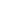 指定（許可）申請に係る添付書類一覧　　備考　1　該当欄に「○」を付し、複数の事業所等に共通する添付書類については、「◎」を付してください。2　4「病院・診療所の使用許可証等の写し」は、病院・診療所において行う場合添付してください。この場合、6「訪問看護ステーション管理者の免許証の写し」を添付する必要はありません。主たる事業所・施設の名称番号添　　付　　書　　類参考様式申請する事業申請する事業備　考番号添　　付　　書　　類参考様式訪問看護介護予防備　考1指定（許可）申請書（様式第１号）2付表３　訪問看護・介護予防訪問看護事業所の指定に係る記載事項3登記事項証明書(発行後３か月以内のもの)又は条例等4病院・診療所の使用許可証等の写し5従業者の勤務体制及び勤務形態一覧表（併設事業所等と兼務の場合は兼務先の勤務表も添付）参考様式１6訪問看護ステーション管理者の免許証の写し7看護師・准看護師の資格を確認できる書類の写し8従業者の雇用が確認できる書類の写し（雇用契約書・雇用通知書の写し等。兼務の場合は、兼務先の勤務表も添付すること。）9【事業所が法人所有の場合】建物の登記事項証明書（発行後３か月以内のもの）建築確認通知書又は検査済証の写し【事業所が法人の所有でない場合】建物の賃貸借契約書・使用承諾書等の写し10平面図参考様式３11運営規程12利用者からの苦情を処理するために講ずる措置の概要参考様式６13損害賠償責任保険証書の写し（手続中の場合は、申込書及び領収証の写し）14誓約書（居宅サービス等用）参考様式９15（加算を取得しようとする場合に限る）介護給付費算定に係る体制等に関する届出書（別紙２）介護給付費算定に係る体制等状況一覧表（別紙１又は別紙１－２）